Классный час по теме «На планете Толерантность»Цели:Образовательные:познакомить воспитанников с понятием «толерантность»;выявить основные черты толерантности;сформировать правильное представление о толерантном поведении.Воспитательные:воспитывать чувство уважения друг к другу, к обычаям, традициям и культуре разных народов;воспитывать интернационализм, коммуникативную культуру общении и взаимопонимание.Развивающие:продолжить формирование толерантного отношения одноклассников между собой;способствовать развитию у воспитанников самосознания, которое помогает ребятам увидеть себя и других такими, какие они есть на самом деле;развивать у воспитанников терпимость к различиям между людьми.Оборудование: персональный компьютер, проектор, экран.Материалы к классному часу: презентация, методическая разработка мероприятия, видеоклип «Tell Me Why» (исполнитель Declan Galbraith), Оформление кабинета:  макет  толерантность, плакат «Цветок толерантности».ХОД КЛАССНОГО ЧАСАСлово учителя: (слайд 1) Я приветствую гостей нашего мероприятия! (слайд 2)  Наша встреча посвящена тому, чтобы учиться жить вместе, принимая друг друга такими, какие мы есть, учиться понимать друг друга.  В начале я хотела бы рассказать вам одну легенду: (слайд 3, 4) 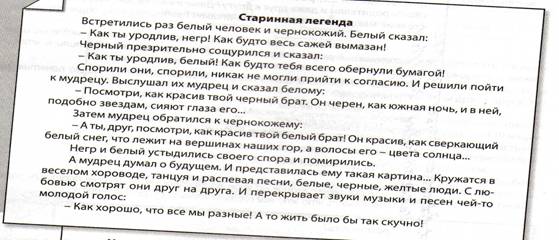 Вам понравилась эта легенда?   А о чем она? Чему учит? Все эти понятия можно объединить одним словом. И это слово – толерантность. (Слайд 5) Конечно, это слово можно и не знать, но в современном мире, где вам предстоит жить, вы ещё не раз услышите его. В жизни человек общается с представителями различных национальностей, культур, конфессий, социальных слоёв, поэтому важно научиться уважать культурные ценности как своего народа, так и представителей другой культуры, религии.
И вы, наверняка, почувствуете себя неловко, если не будете знать смысла этого слова. Что означает слово толерантность? Как это слово определяется на разных языках?(Выступления учеников)tolerance (англ.) – готовность быть терпимым, снисходительным; быть терпимым, позволять существование различных мнений без их дискриминации; (слайд 6) tolerenz (немец.) – терпимость к чужим мнениям, верованиям, поведению; (слайд 7) tolerance (франц.) – убежденность в том, что другие могут думать и действовать в манере, отличной от нашей собственной; (слайд 8) tolerencia (испан.) – способность принимать идеи или мнения, отличные от собственных; (слайд 9) kuan rong (китайск.) – принимать других такими, какие они есть, и быть великодушными по отношению к другим; (слайд 10) tasamul? (араб.) – снисхождение, милосердие, всепрощение, умение принимать других такими, какие они есть, и прощать; (слайд11) толерантность, терпимость (рус.) – умение терпеть (выдерживать, выносить, мириться с чем-либо), принимать/признавать существование кого-либо, примирять, приводить в соответствие с самим собой по отношению к кому-либо/чему-либо, быть снисходительным к чему-либо/кому-либо. (слайд 12) Сабина : В разных странах определения различны.  Ребята, а как вы думаете, какое слово является ключевым для понятия толерантность?   Конечно, это слово терпимость. Вопрос о толерантности не нов, он поднимался и раньше, но теперь он поставлен особо остро. (Слайд 13) Мадина: Набирает обороты третье тысячелетие. Прогресс неумолимо движется вперед. Техника пришла на службу человеку. Сабина: Казалось бы, жизнь должна стать размереннее, спокойнее. (Слайд 14)  Но мы все чаще и чаще слышим слова: беженец, жертва насилия.Мадина:. В последние годы наблюдается катастрофический рост всевозможных форм асоциального поведения. (Слайд 15) Сабина: В сегодняшнем обществе происходит активный рост экстремизма, агрессивности, расширение зон конфликтов. (Слайд 16)   Растет количество антиобщественных молодежных организаций, вовлекающих молодежь в экстремистские группировки. Люди перестают быть терпимыми!Учитель:  16 ноября. И именно в этот день жители многих стран мира отмечают Международный день толерантности или День терпимости. (Слайд 17) Сабина: Этот праздник был учрежден в 1996 году по решению Генеральной Ассамблеи ООН. День терпимости посвящен соблюдению принятой в 1995 году Декларации терпимости. (Слайды 18, 19)Ученица Мадина: Его цель заключается в том, чтобы снизить распространяющиеся в последнее время по всей планете случаи проявления насилия и экстремизма.Учитель: Понятие толерантность очень широкое, на одном уроке мы не сможем говорить обо всех видах, но давайте хотя бы посмотрим, какие виды толерантностибывают: (Слайд 20) 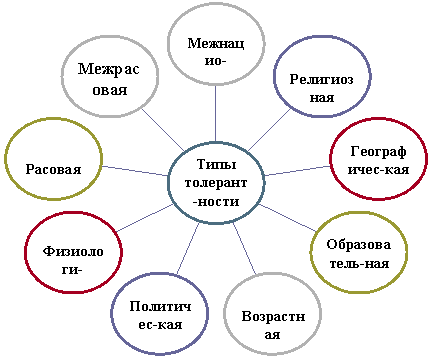 Как вы думаете,  для нас с вами, проживающих в небольшом, но многонациональном городке, какой вид толерантности будет наиболее близким и почему? Для того чтобы быть более терпимыми к людям других национальностей, надо много знать об особенностях разных культур, много читать, интересоваться. (Слайд 21) Прав был критик 19 века  Николай  Добролюбов, сказавший, что человек, ненавидящий другой народ, не любит и свой собственный».Игра «Давайте поприветствуем друг друга» (слайд 22)сложить руки (как в «молитве») на уровне груди и поклониться (Япония);потереться носами (Новая Зеландия);пожать друг другу руки, стоя на большом расстоянии друг от друга (Великобритания);крепко обняться и три раза поцеловать друг друга в щеки (Россия);показать язык (Тибет);очень крепко пожать друг другу руки, стоя близко друг к другу (Германия).Сабина: Может ли одна религия мешать другой? Нет. (Слайд 23) У каждой религии есть свои особенности, и их учения полезны. Нам важно использовать нравственные ценности религий народов, не противопоставлять их, а изучать. Мы живём в одном большом доме – России. В нашей стране дружат между собой люди разной национальности.«Аукцион знаний» (слайд 24)– Кто является основоположником мусульманской религии? (Мухаммед)
– Назовите священную книгу мусульман (Коран)
– Кто является основоположником христианской религии? (Иисус Христос)
– Назовите священную книгу православных. (Библия)
– Кто возглавляет русскую православную церковь? (Патриарх всея Руси Кирилл)
– Назовите морально-этические нормы православия? (Заповеди)Эти религии призывают людей быть добрыми, уважать друг друга. Что необходимо человеку в эпоху глобализации? Конечно, толерантность.Учитель: Немецкий  художник  Хельмут Лангер создал  эмблему Толерантности: (слайд 25)    Толерантность – это прощение.Толерантность – это сострадание.Толерантность – это уважение прав других.Толерантность – это сотрудничество.Толерантность – это уважение человеческого достоинства.Толерантность – это дружба.Толерантность – это гармония в многообразии.Толерантность – мир и согласие.Толерантность – милосердие.Учитель: Толерантность – это понятие встречается каждый день. Оно повседневно. В конце 60-х годов в Германии был создан плакат. Его создавали философы и активисты молодежных движений 1968 года. (Слайд 26) Что же собой представляет этот плакат? Это всего семь строчек, написанных как бы от руки. «Твой Иисус – еврей. Твой автомобиль – японский. Твой кофе – бразильский. Твои цифры – арабские. Твои буквы – латинские. Твоя демократия – греческая. Твой сосед после этого всего – лишь иностранец?» Концепция плаката заключается в том, что человек всегда пользуется культурными достижениями, опытом других наций (буквы, цифры, демократия); 
повседневными трудами других народов (кофе выращивают в одной стране, отпуск  проводят в других странах, пользуются автомобилями разных стран). Можно ли при этом смотреть свысока на людей других национальностей и другого цвета кожи?! Хорошо или плохо, что все мы разные? (Слайд 27)Сейчас  я предлагаю просмотреть видеоклип «Tell Me Why» (исполнитель Declan Galbraith). Вы изучаете английский язык со второго класса, и поэтому всё, о чём поёт мальчик,  вам будет понятно. Хочу обратить ваше внимание на фон видеоклипа. Это является важным для полного восприятия видеоклипа. Какова основная идея видеоклипа?Сабина: (слайд 28)    Быть толерантным – означает уважать других, невзирая на различия. Это означает быть внимательным к другим и обращать внимание на то, что нас сближает. (Слайд 29)    Все – мы разные, все мы – равные! (Слайд 33)    Мадина: Толерантность – признание, уважение и соблюдение прав и свобод всех людей без различения социальных, религиозных, этнических и иных особенностей.Сабина: В последнее время наблюдается катастрофический рост всевозможных форм асоциального поведения. (Слайд 30)    В одних ситуациях человек поступает правильно и проявляет свои хорошие качества, но иногда бывает и наоборот.Сценка о терпимом отношении к людям (Мамедшаева Э.,Котовская А.Ю,Сорокина А.Идёт плохо одетый мужчина. Идут юноша и девушка. Мужчина падает, травмирует ногу, тихонько стонет, в глазах – слезы.Девушка: Подожди, я подойду к нему.Юноша: Не вздумай. Он грязный, ты подцепишь заразу.(хватает за руку)Девушка: Отпусти. Видишь, у него сломана нога. Смотри, у него кровь на штанине.Юноша: А нам-то что? Он сам виноват.Девушка: Опусти мою руку, ты делаешь мне больно. Ему нужна помощь.Юноша: Говорю тебе: он сам во всем виноват. Работать надо, а он попрошайничает, ворует, пьянствует. Зачем ему помогать?Девушка: Я все равно подойду. (вырвала руку)Юноша: Я тебя не пущу. Ты – моя девушка и не смей общаться со «всякими».Девушка: Да как ты можешь? Ему больно! (оттолкнула парня и подошла к мужчине) Что с вами? Что с вашей ногой?Мужчина: Я сломал ее… кровь у меня. Я не знаю, что делать и где в этом городе больница. Я не отсюда. Мне очень больно.Девушка: Нужно вызвать «скорую». Послушай, у тебя нет «мобильника»? (Парень промолчал) Иди отсюда! Никогда больше не звони мне и не приходи! Я больше знать тебя не хочу.Юноша: Неужели ты из-за какого-то бомжа, алкоголика можешь так поступить? Глупая! Ты пожалеешь об этом! (Парень уходит)Девушка: У вас открытый перелом. Потерпите! Я вызову скорую. (Отходит)Мужчина: Девушка!  Спасибо вам!  (Девушка обернулась и улыбнулась) Вы обязательно найдете себе счастье!Кто поступил благородно? А как бы вы поступили? Сделав добро, человек сам становится лучше, чище, светлее. Если мы будем внимательны к любому человеку, с которым вступаем во взаимодействие, будь то случайный попутчик, бродяга или друг, – это и будет проявление доброты.Сабина: Толерантная личность.  Какими личностными качествами должен обладать такой человек? Продолжи фразу «Я …»Ученики: Я (слайд 36)терпимый и терпеливый;считающийся с чужими мнениями и интересами;умеющий решать конфликты путем убеждения и взаимопонимания;приветливый и заботливый, вежливый и деликатный;уважающий окружающих и уважаемый ими;уважающий права свои и других, умеющий слушать и слышать;заботливый, сострадающий, поддерживающий;патриот своей школы, города, России, заботящийся об их процветании;человек, берегущий природу и культуру;трудолюбивый, успешный, независимый, счастливый.Мадина: Толерантная семья.  Какими качествами должна такая семья, ваша семья? Продолжи фразу «В моей семье …»Ученики: В моей семье (слайд 37) все терпимые и терпеливые; здоровые, добрые, любящие; уважающие, понимающие, поддерживающие друг друга; окружающие друг друга заботой; внимательные, отзывчивые, интересующиеся планами и заботами друг друга; успешные, независимые, счастливые.Сабина: Толерантный город.  Чем же должен отличаться такой посёлок, наш посёлок?  Продолжи фразу «В моём городе …»Ученики: В моем городе (слайд 38) прохожие доброжелательные, вежливые; улицы, дворы и парки чистые, ухоженные; река и воздух чистые, природа здоровая; школа просторная, светлая;учителя умные, добрые, справедливые, понимающие,  умеющие поддержать, любящие свое дело, свою работу и детей, знающие и понимающие интересы учеников; учащиеся доброжелательные, уважающие друг друга и всех сотрудников школы, умеющие слушать и слышать, понимающие и поддерживающие друг друга.Мадина: Толерантные округ и страна.  Что же такого особенного должно быть в таком округе и такой  стране?  Продолжи фразу «В моём округе и в моей стране…»Ученики: В моём округе и в моей стране (слайд 39)власть справедливая, профессиональная, ответственная, заботящаяся о своих гражданах;народ здоровый, доброжелательный, трудолюбивый, обеспеченный, заботящийся о процветании своей страны;все граждане – патриоты своей страны, свободные, уважающие права свои и других, ценящие добрососедские отношения, мир и согласие, право каждого быть самим собой;страна сотрудничает с другими странами мира, сохраняя мир и дружбу во всем мире.Мадина: (слайд 40) Мы больше получим, чем отдадим, если будем чаще вспоминать про то, что нас соединяет, про то, что человек становится Человеком только благодаря другому человеку.Сабина: Наш класс – это маленькая семья. И хотелось бы, чтобы в нашей семье всегда царили уважение, взаимопонимание и не было бы ссор. А что же для этого нужно? (Слайд 41)    Вот такие вертушки мира создают школьники США в День Толерантности ежегодно 16 ноября. Учитель: Так что же такое толерантность? Что нового узнали на классном часе? (Слайд 43)
Чувствовать, думать, любить, как другие, сердцем умея понять солидарность.
Напрочь отбросить: «Они не такие!». Этому учит нас толерантность.
Признание, равенство и уважение, взаимодействие, дружба, галантность.
Вера любая без принуждения, это и многое есть толерантность.
Толерантность – значит это, если дружно все живут.
И теплом сердец согреты школа, быт наш и уют.
Толерантность, дружба, труд к лучшей жизни нас ведут.
Выбирая в жизни путь, толерантность не забудь!Мадина: (Слайд 44) Пусть каждый из нас, пусть наш класс, наша школа, наш город и наша Россия всегда будут островами толерантности для всех жителей большой планеты Земля. Для каждого участника нашего мероприятия подготовлены памятки «Как реализовать принципы толерантности».Рефлексия: (слайд 45)  «Мешок Толерантности»Теперь попрошу всех написать на макете руки все, что вы сегодня узнали нового,  что вы знали, и что будете узнать.  Встаньте  и наклейте  свои руки вокруг мешка.  Посмотрите и скажите «В чьих руках быть Толерантным?» Если каждый друг к другу будет терпим, то вместе мы сделаем толерантным наш мир! (Слайд 46)